OBJECTIVES	To leverage my 8 years of client‐facing experience and customer service skills with proven leadership and organizational skills seeking to apply my abilities fit for this company.EDUCATIONAL BACKGROUNDSan Sebastian College ‐ RecoletosClaro M. Recto ManilaBachelor of Science in Tourism ManagementAcademic scholar from 2008 to 2010SKILLS AND CAREER OVERVIEWFluent in English in both written and oral communicationCall center manage/representative with 6+ years total experienceTelesales and client retentionTechnical support and service desk analyst Executive assistant with 2 years total experienceHas intermediate to advanced knowledge with computers (hardware and software) Has a strong command with sales, customer service and administrative roles.DETAILED WORK EXPERIENCEBackOffice Inc. / TigerDirect.com​‐Customer Service RepresentativeNovember 2014 ‐ January 2016Checks inventory to make sure requested product is availableComputes price and any appropriate discountsPrepares contracts and invoicesVerifies customer information is correct and up‐to‐dateInforms customer of shipping date and any possible delaysStrives to sell customer additional merchandiseAtoS Information Technology Inc ‐ Service Desk AnalystSeptember 2012 ‐ March 2014Act as a single point of contact for phone calls and emails from staff regarding IT issues and queriesReceiving, logging and managing calls from internal staff via telephone and email1st and 2nd line support ‐ troubleshooting of IT related problems from in‐house software to hardware, such as Laptops, PCs and PrintersProvide basic in‐house training in MS Office applications used within the Association (Word, Excel, Outlook, PowerPoint)Basic Active Directory knowledge. Creating user accounts, reset passwords, create groups etc.Recording/Updating the outage / bulletin message in Remedy / ACD based on the status update received by the resolver group.Routing / Chasing of tickets with other resolver groupsConduct Audits and Mentor L1 Team Members (if needed)Recording/Updating the outage / bulletin message in Remedy / ACD based on the status update received by the resolver group.Knowledgeable in IBM Lotus NotesMonet Rouge​‐Customer Service ManagerJune 2012 ‐ November 2014Screens and books appointmentsManages client retentionEnlist new clientsHandles advertisements and promotionsS.P. Markes Consulting LLC ‐ AgencyNovember 2010 ‐ September 2012Rainmaker Asia / Comcast – Xfinity Signature Support May 2012 – September 2012Technical support specifically for router configuration for Comcast high speed internet subscribersInbound sales for processing extended remote technical support for router and computer configuration virus removal services, on site solution for non‐resolvable computer issues and extensive technical training over the phoneRetention specialist for existing Xfinity Signature Support subscriberCluster POC as per team performance, attendance and evaluated callsSide by side call monitoring and call quality analystTeam sales coach for newly certified agentsVXI Global Phils / DirecTV ‐ Sales Representative November 2011 – May 2012Inbound sales calls for new customers processing bundles for internet and phone, satellite TV standaloneSubject Matter Expert and Team Point of ContactTeam Leader CandidateTeleTech Inc. / Visa GCAS ‐ Credit and Debit Card Fraud Analyst March 2011 – November 2011Monitor real time queues and identify high risk transactions within the business portfolio.Investigates forgery and theft within customers' accounts and transactions on behalf of a bank or a financial institution. Track and monitor the bank's transactions and activity that comes through the customers' accounts.Determine existing fraud trends by analyzing accounts and transaction patterns.Identify system improvements to prevent fraudulent activities.Convergys Phil. / Microsoft XBOX ‐ Technical Support Representative November 2010 ‐ March 2011Interact with customers to provide and process information in response to inquiries, concerns, and requests about products and services. Diagnose and resolve technical hardware and software issues involving internet connectivity.Accurately process and record call transactions using a computer and designated tracking software and follow up and make scheduled call backs to customers where necessarySan Sebastian College – Recoletos de ManilaResearch Department May 2009 – April 2010Assistant to the Research DirectorStudent Affairs Office May 2008 – April 2009Assistant to the Dean Of Student AffairsFirst Name of Application CV No: 1670766Whatsapp Mobile: +971504753686 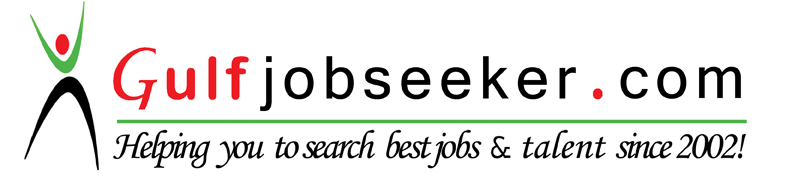 